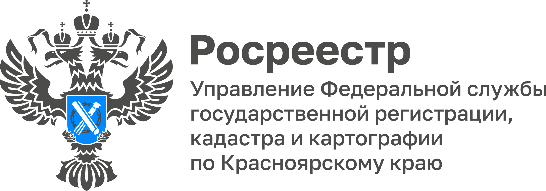 25 августа «горячая линия» по гаражной амнистии!Традиционно в последний четверг месяца Управление Росреестра по Красноярскому краю проводит «горячую линию» по вопросам упрощенного оформления гаражей и земельных участков под ними (гаражная амнистия). Получить консультацию жители региона могут 25 августа с 10.00 до 11.00. Специалисты Управления расскажут, как начать процедуру оформления гаража и земельного участка под ним, какие документы необходимы для оформления прав на объекты гаражного назначения, куда обращаться, чтобы воспользоваться «гаражной амнистией» и т.д.Телефоны горячей линии по «гаражной амнистии»:Красноярск (391) 226-55-13Ачинск (39151) 7-21-76Березовка (39175) 2-11-95Емельяново (39133) 2-41-46Заозерный (39165) 2-16-35Канск (39161) 2-16-18Курагино (39136) 2-44-27Лесосибирск (39145) 6-06-31Минусинск (39132) 5-13-72Назарово (39155) 5-12-70Норильск (3919) 34-34-11Шарыпово (39153) 2-29-41Дивногорск (39144) 3-77-48Железногорск (3919) 76-30-60Зеленогорск (39169) 2-20-26Анонс подготовлен Управлением Росреестра по Красноярскому краю Контакты для СМИ: тел.: (391)2-226-756 е-mail: pressa@r24.rosreestr.ru«ВКонтакте» http://vk.com/to24.rosreestrTelegram https://t.me/Rosreestr_krsk24Одноклассники https://ok.ru/to24.rosreestr